Transfer Planning Guide from Ivy Tech to Calumet College of St. Joseph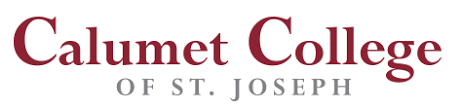 Major: BUSINESS MANAGEMENT Completing your Associate in Science degree at Ivy Tech with the following course selections will meet most of the general education and major core requirements for Calumet College of St. Joseph for Business Management. There are mission-directed general education courses you will complete at CCSJ.   If planning to transfer without the AS degree, contact Admissions at CCSJ to discuss course planning (219-473-7770; admissions@ccsj.edu).The College reserves the right to require on-campus assessment as a condition of admission for transfer students when appropriate, based on the information submitted in the application process. Calumet College of St. Joseph will accept no more than 66 semester hours from a junior/community college and no more than 94 semester hours from a four-year college toward a bachelor’s degree.Fast-Track - Business Management Bachelor of ArtsAcceptance to Fast Track:52 credit hours (including 8 general education courses) – may accept life experience portfolioTime to completion: 14-months2 courses/night (2 hours per course) once a week for 7 weeksExpectation of additional asynchronous work weekly  14 courses totalMaster of Science in Management (MSM):Time to completion: 14-months Pending approval in Fall 2022: students who completed Business or Accounting Bachelor’s at CCSJ within 5 years of entering Master’s in Management are exempt from two courses; therefore, the student can complete the Master’s in one year. 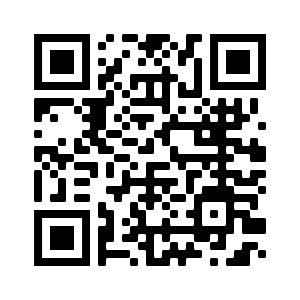 Ivy Tech Courses for AS in BusinessMeets the following at Calumet College of St. JosephITCC Indiana College Core categoriesThe following are the ITCC course options that have an equivalent to CCSJ requirements. Courses in bold are required at ITCC.Meets General Education at CCSJ unless otherwise indicated.Written CommunicationENGL 111-3 (C grade or higher)EMCO 103-3 Speaking and ListeningCOMM 101-3EMCO 150-3 Quantitative ReasoningTake each courseMATH 136-3MATH 103-3 (elective hours)Quantitative ReasoningTake each courseMATH 201-3MATH 104 Scientific Ways of Knowing Choose one from the courses listed in order to meet both ITCC and CCSJBIOL 105-5BIOL 115/115L-4 Scientific Ways of Knowing Choose one from the courses listed in order to meet both ITCC and CCSJCHEM 211-5CHEM 200-4 Scientific Ways of Knowing Choose one from the courses listed in order to meet both ITCC and CCSJSCIN 100-4GEOL 110-4 One additional from Ivy Tech science options for ITCC degree  Select any other ITCC Science courseelective hoursSocial and Behavioral Ways of Knowing Take each courseECON 201-3ECON 210-3 (requirement in major)Social and Behavioral Ways of Knowing Take each courseECON 202-3ECON 211-3 (requirement in major)Social and Behavioral Ways of Knowing Take each coursePSYC 101-3PSY 100-3  Humanistic and Artistic Ways of KnowingPHIL 102-3PHIL 200-3 (one of two needed at CCSJ – see “Optional” below)AdditionalCourses to complete Business degree at Ivy TechApplicability to CCSJ Business ManagementAdditionalIVYT 111-1Elective-1AdditionalACCT 101-3ACCT 210-3AdditionalACCT 102-3ACCT 211-3AdditionalBUSN 101-3BSMT 120-3AdditionalBUSN 201-3BSMT upper-level core-3AdditionalBUSN 207-3ECON 480-3AdditionalBUSN 230-3MATH 171/PSY 230-3AdditionalBOAT 207-3CMIS 225-3AdditionalBOAT 216-3BSMT 350-3AdditionalBUSN 105 -OR-MKTG 101-3BUSN 105 = elective in major-3MKTG 101 = BSMT 400-3AdditionalBUSI 279-2Elective-2Optional: students may transfer 66 hours to CCSJ from a community college.  To meet CCSJ degree requirements, it is recommended that students select from courses below.   Optional: students may transfer 66 hours to CCSJ from a community college.  To meet CCSJ degree requirements, it is recommended that students select from courses below.   Ivy Tech options CCSJ requirementIf ARTH 110, ENGL 206 or PHIL 102 are not completed, students can take ARTS 100, ARTH 110, DESN 101, ENGL 206, ENGL 210, PHIL 102, PHOT 104, VISC 114 to meet CCSJ requirementMeets general education Humanities at CCSJIf BIOL 105, CHEM 211 or SCIN 100 are not completed, students can take SCIN 111 to meet CCSJ Science requirementMeets general education Science at CCSJMKTG 101or BUSN 105MKTG 101 = BSMT 400BUSN 105 = elective in major other courses can be transferred will transfer as general elective credit 